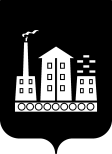 АДМИНИСТРАЦИЯ ГОРОДСКОГО ОКРУГА СПАССК-ДАЛЬНИЙ РАСПОРЯЖЕНИЕ30 декабря 2019г.        г. Спасск-Дальний, Приморского края                  №  589-раОб обеспечении безопасности дорожного движения (временное ограничение движения) 	В соответствии с Федеральным законом от 06 октября 2003 г. № 131-ФЗ «Об общих принципах организации местного самоуправления в Российской Федерации»,  на     основании статьи 30 Федерального закона от 08 ноября 2007 г. № 257-ФЗ  «Об                   автомобильных дорогах и о дорожной  деятельности в Российской Федерации и о внесении изменений  в отдельные законодательные акты Российской Федерации» (ред. от 27 декабря 2018 г.), Правил дорожного движения Российской Федерации,            утвержденных постановлением Совета Министров – Правительства Российской           Федерации от 23 октября . № 1090, раздела 5 Порядка осуществления временных  ограничений или прекращения движения транспортных средств по автомобильным дорогам регионального или межмуниципального, местного значения в Приморском крае, утвержденного постановлением Администрации Приморского края от      11 апреля 2012 г. № 87-па (ред. от 02 августа 2018 г.), Устава городского округа                     Спасск-Дальний, в целях обеспечения безопасности дорожного движения и охраны общественного порядка:           1. Прекратить движение транспортных средств, с  09 января 2020 г. по             22 января 2020 г., по ул. Борисова: от перекрестка ул. Советская - ул. Борисова до   перекрестка   ул. Ленинская - ул. Борисова.           2. Информировать межмуниципальный отдел МВД России «Спасский»            (Ягодинец) о прекращении движения транспортных средств, для обеспечения                 безопасности дорожного движения и охраны общественного порядка.    3. МБУ «Наш город» (Барон) организовать:           3.1. установку временных барьерных ограждений, согласно схеме временного ограничения движения автотранспорта (прилагается);           3.2. установку дорожных знаков: 3.2 «Движение запрещено», 6.8.1 «Тупик», 6.18.2 «Направление объезда вправо», 6.18.3 «Направление объезда влево», в             соответствии с Правилами дорожного движения Российской Федерации и согласно схеме временного ограничения  движения  автотранспорта.           4. Административному управлению Администрации городского округа  Спасск-Дальний (Моняк) разместить настоящее распоряжение на  официальном сайте городского округа Спасск-Дальний.           5. Контроль за исполнением настоящего распоряжения возложить на              заместителя главы Администрации городского округа Спасск-Дальний                   Бессонова А.К.Исполняющий обязанности главыгородского округа Спасск-Дальний	             В.А. Воркова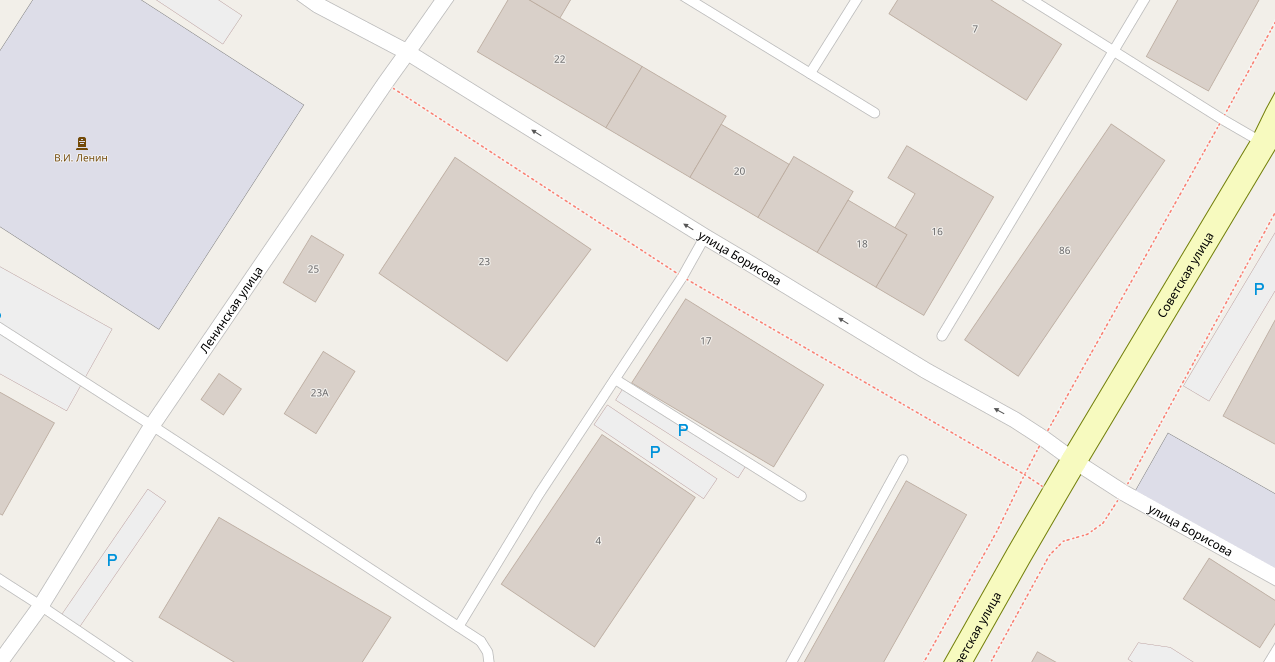 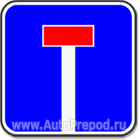 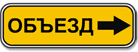 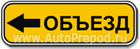 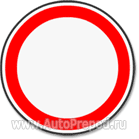 15Схема временного ограничения движения автотранспорта по ул. Борисова, от перекрестка ул. Советская – ул. Борисова до перекрестка ул. Ленинская – ул. БорисоваС ______________ час.«____» ____________  20___ г.По ______________ час.«____» ___________  20___ г.Приложениек распоряжению Администрации городского округа Спасск-Дальний от 30.12.2019     № 589-ра